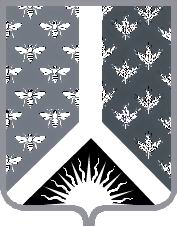 СОВЕТ НАРОДНЫХ ДЕПУТАТОВ НОВОКУЗНЕЦКОГО МУНИЦИПАЛЬНОГО РАЙОНАР Е Ш Е Н И Еот 30 октября 2013 года № 20О финансовом отчете о расходовании средств бюджета Новокузнецкого муниципального района, выделенных на подготовку и проведениевыборов в органы местного самоуправления Новокузнецкого муниципального района, состоявшихся 8 сентября 2013 годаРассмотрев представленный избирательной комиссией Новокузнецкого муниципального района финансовый отчет о расходовании средств бюджета Новокузнецкого муниципального района, выделенных на подготовку и проведение выборов в органы местного самоуправления Новокузнецкого муниципального района, состоявшихся 8 сентября 2013 года, и руководствуясь Законом Кемеровской области от 30.05.2011 № 54-ОЗ «О выборах в органы местного самоуправления в Кемеровской области», статьей 27 Устава муниципального образования «Новокузнецкий муниципальный район», Совет народных депутатов Новокузнецкого муниципального района  Р Е Ш И Л:1. Финансовый отчет, представленный избирательной комиссией Новокузнецкого муниципального района, о расходовании средств бюджета Новокузнецкого муниципального района, выделенных на подготовку и проведение выборов в органы местного самоуправления Новокузнецкого муниципального района, состоявшихся 8 сентября 2013 года, принять к сведению.2. Контроль за исполнением настоящего Решения возложить на комиссию по вопросам бюджета, налоговой политики, финансов и экономики Совета народных депутатов Новокузнецкого муниципального района.3. Настоящее Решение вступает в силу 31 октября 2013 года.Председатель Совета народных депутатов Новокузнецкого муниципального района                                                                       О.Г. Шестопалова                                                                  